健康は歩いてこない！！さあはじめよう！！ウォーキング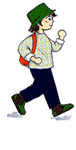 つくば歩いて見る会はウォーキングを通じて、健康の維持・増進と楽しさを、多くの方々に推進する活動をしています。平成29年度は下記日程で開催致します。皆さんお気軽にご参加下さい。★　例会ウォークは毎月第4日曜日実施します。（集合時間30分前より受付開始）　　　注・9月は第2日曜、10月は第5日曜、12月は第3日曜日に実施します。例会ウォーク参加費300円（会員100円）5月、8月、10月、1月、３月は（バス利用）事前申し込みとなり、3か月前より受付ます。参加費は別途定めます。集合場所は変更する場合があり、事前に確認の上ご参加下さい。月　日月　日169回4月23日TX沿線ウォーク緑豊かな田園都市みらい平駅周辺を歩こう集合場所：TXみらい平駅改札前出発時間：午前10時175回10月29日第5日曜日栃木県・日光市陽明門など日光東照宮周辺を歩こう集合場所：TX万博記念公園駅前出発時間：午前７時170回５月28日長野県・軽井沢町　群馬県・妻恋村浅間山麓鬼押出し巡り軽井沢を歩こう集合場所：TX万博記念公園駅前出発時間：午前６時30分176回11月26日つくば市市内南端泊埼地区へ歩こう集合場所：茎崎運動公園出発時間：午前10時171回６月25日つくば市小田市街を巡り小田城跡公園へ歩こう集合場所：つくば市営小田駐車場出発時間：午前10時177回12月17日第３日曜日つくば市師走の研究学園駅～つくば駅周辺を歩こう集合場所：TX研究学園駅改札前出発時間：午前10時172回7月23日守谷市水と緑豊かな守谷市街を歩こう（ビール工場見学コースあり）集合場所：TX守谷駅改札前出発時間：午前10時　　178回30年1月　28日千葉県・鋸南町日本寺に詣で江月水仙ロードを歩こう集合場所：TX万博記念公園駅前出発時間：午前7時00分173回8月27日栃木県・那須町爽やかな風をうけ那須高原を歩こう集合場所：TX万博記念公園駅前出発時間：午前7時179回2月25日TX沿線ウォーク東京都北千住・南千住界隈を歩こう　集合場所：TX南千住駅改札前出発時間：午前10時174回9月10日第２日曜日つくば市市内東部桜地区を歩こう集合場所：旧桜庁舎駐車場出発時間：午前10時180回3月25日栃木県・足利市文学と歴史の街足利市街を歩こう集合場所：TX万博記念公園駅前出発時間：午前７時